兴隆台区民政局春节前夕开展养老机构安全生产大检查 2022年1月28日，对养老机构进行检查，重点检查养老机构内用电、用气、用火、电瓶车有无违规充电、电梯等特种设备有无定期维护保养等内容；厨房有煤气加热设施，必须有煤气报警器；查看食堂内炊具、餐具是否每天定期消毒清洗，食材、佐料有无过期变质，老人房内有无剩饭剩菜和过期的食品；机构内是否使用电热毯、液体电加热器、电取暖设备等有安全隐患的电器设备。检查组强调：事故是最大的成本，安全是最大的效益，养老机构负责人要严格落实安全主体责任，组织力量开展安全生产自查，切实做好安全生产工作，同时要充分利用空余时间组织开展全员安全生产教育培训和消防应急演练，只有平时多下苦功夫，才能在面对突发情况时从容应对。  兴隆台区民政局2022年1月28日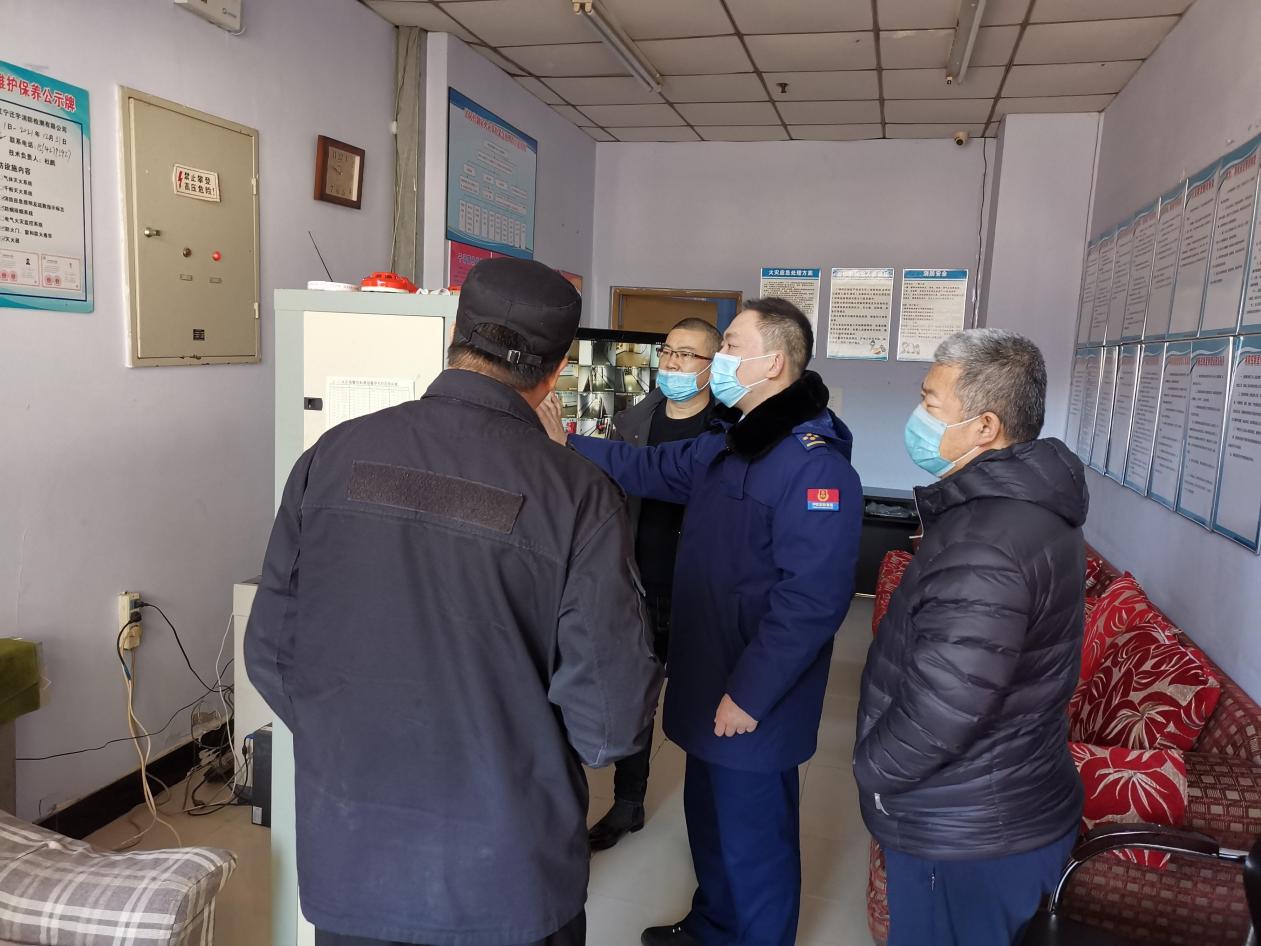 